                                                                                                           Приложение:  к Постановлению Администрации                                                                                          МО «Муйский район» «Об утверждении                                                                                                            Административного регламента «Осуществление                                                                                          муниципального жилищного контроля                                                                                                        на территории МО ГП «Поселок Таксимо»  от                                                                        «17» июня  2019 г. №  426                                                                                                                          Административный регламент  «Осуществление муниципального жилищного контроля на территории муниципального образования городское поселение «Поселок Таксимо»1. Общие положения1.1. Предмет регулирования Административного регламента1.1.1.Административный регламент по предоставлению муниципальной функции «Осуществление муниципального жилищного контроля на территории муниципального образования городское поселение «Поселок Таксимо» (далее – Регламент)   разработан в целях повышения качества предоставления и доступности муниципальной функции, создания комфортных условий для участников отношений, возникающих при предоставлении муниципальной функции. Определяет стандарт предоставления муниципальной функции, сроки и последовательность административных действий и административных процедур при предоставлении муниципальной функции.1.1.2.Наименование муниципальной функции – осуществление муниципального жилищного  контроля на территории муниципального образования городское поселение «Поселок Таксимо» (далее – муниципальная функция).  1.1.3. Наименование организации, осуществляющей муниципальный жилищный  контроль на территории муниципального образования городское поселение «Поселок Таксимо» - Администрация муниципального образования «Муйский район».  Исполнительным органом, непосредственно исполняющим муниципальную функцию, является Администрация МО  «Муйский район». Уполномоченное лицо по осуществлению муниципального жилищного контроля на территории муниципального образования городское поселение «Поселок Таксимо» - специалист по муниципальному контролю Администрации  муниципального образования «Муйский район»  (далее - уполномоченные органы).1.1.4.Предметом муниципального жилищного контроля является соблюдение юридическими лицами, индивидуальными предпринимателями и гражданами обязательных требований, установленных в отношении муниципального жилищного фонда федеральными законами и законами Республики Бурятия в сфере жилищных отношений, а также муниципальными правовыми актами (далее – обязательные требования).1.2. Круг заявителей1.2.1. Муниципальная функция предоставляется юридическим лицам, физическим лицам (далее - заявителям). 1.3. Результат предоставления муниципальной функции1.3.1. Результатом предоставления муниципальной функции является:- составление актов проверки  при выявлении нарушений:- выдача предписаний об их устранении с указанием сроков;- принятие мер по привлечению лиц, допустивших нарушения, к ответственности:а) направление в орган государственного жилищного контроля материалов, связанных с нарушениями обязательных требований, для составления протоколов об административных правонарушениях, рассмотрения дел и принятия мер по предотвращению нарушений;б) направление в уполномоченные органы материалов, связанных с нарушениями обязательных требований, для решения вопросов о возбуждении уголовных дел по признакам преступлений (правонарушений);в) принятие мер по контролю за устранением выявленных нарушений, их предупреждению.1.4. Права и обязанности должностных лиц, осуществляющих муниципальный жилищный контроль1.4.1. Муниципальный жилищный контроль осуществляется должностными лицами органа муниципального жилищного контроля, являющимися муниципальными жилищными инспекторами (далее – уполномоченные должностные лица).1.4.2. Уполномоченные должностные лица, осуществляющие муниципальный жилищный контроль, имеют право:1) запрашивать и получать на основании мотивированных письменных запросов от органов государственной власти, органов местного самоуправления, юридических лиц, индивидуальных предпринимателей и граждан информацию и документы, необходимые для проверки соблюдения обязательных требований;2) беспрепятственно по предъявлении служебного удостоверения и копии  распоряжения  руководителя  Администрации МО «Муйский район»  о назначении проверки посещать территорию и расположенные на ней многоквартирные дома, наемные дома социального использования, помещения общего пользования в многоквартирных домах; с согласия собственников помещений в многоквартирном доме, нанимателей жилых помещений по договорам социального найма, нанимателей жилых помещений по договорам найма жилых помещений жилищного фонда социального использования посещать такие помещения в многоквартирном доме и проводить их обследования; проводить исследования, испытания, расследования, экспертизы и другие мероприятия по контролю,  проверять соблюдение наймодателями жилых помещений в наемных домах социального использования обязательных требований к наймодателям и нанимателям жилых помещений в таких домах, к заключению и исполнению договоров найма жилых помещений жилищного фонда социального использования и договоров найма жилых помещений, соблюдение лицами, предусмотренными в соответствии с частью 2 статьи 91.18  Жилищного кодекса РФ, требований к представлению документов, подтверждающих сведения, необходимые для учета в муниципальном реестре наемных домов социального использования; проверять соответствие устава товарищества собственников жилья, жилищного, жилищно-строительного или иного специализированного потребительского кооператива, внесенных в устав такого товарищества или такого кооператива изменений требованиям законодательства Российской Федерации; по заявлениям собственников помещений в многоквартирном доме проверять правомерность принятия общим собранием собственников помещений в многоквартирном доме решения о создании товарищества собственников жилья, правомерность избрания общим собранием членов товарищества собственников жилья, жилищного, жилищно-строительного или иного специализированного потребительского кооператива правления товарищества собственников жилья, жилищного, жилищно-строительного или иного специализированного потребительского кооператива, правомерность избрания общим собранием членов товарищества собственников жилья или правлением товарищества собственников жилья председателя правления такого товарищества, правомерность избрания правлением жилищного, жилищно-строительного или иного специализированного потребительского кооператива председателя правления такого кооператива, правомерность принятия общим собранием собственников помещений в многоквартирном доме решения о выборе управляющей организации в целях заключения с ней договора управления многоквартирным домом в соответствии со статьей 162  Жилищного кодекса РФ, правомерность утверждения условий этого договора и его заключения, правомерность заключения с управляющей организацией договора оказания услуг и (или) выполнения работ по содержанию и ремонту общего имущества в многоквартирном доме, правомерность заключения с указанными в части 1 статьи 164  Жилищного кодекса РФ  лицами договоров оказания услуг по содержанию и (или) выполнению работ по ремонту общего имущества в многоквартирном доме, правомерность утверждения условий данных договоров;3) выдавать предписания о прекращении нарушений обязательных требований, об устранении выявленных нарушений, о проведении мероприятий по обеспечению соблюдения обязательных требований, в том числе об устранении в шестимесячный срок со дня направления такого предписания несоответствия устава товарищества собственников жилья, жилищного, жилищно-строительного или иного специализированного потребительского кооператива, внесенных в устав изменений обязательным требованиям;4) составлять протоколы об административных правонарушениях, связанных с нарушениями обязательных требований, рассматривать дела об указанных административных правонарушениях и принимать меры по предотвращению таких нарушений;5) направлять в уполномоченные органы материалы, связанные с нарушениями обязательных требований, для решения вопросов о возбуждении уголовных дел по признакам преступлений.1.4.3. Уполномоченные должностные лица, осуществляющие муниципальный жилищный контроль, вправе обратиться в суд с заявлениями:1) о признании недействительным решения, принятого общим собранием собственников помещений в многоквартирном доме либо общим собранием членов товарищества собственников жилья, жилищного, жилищно-строительного или иного специализированного потребительского кооператива с нарушением требований  Жилищного кодекса РФ;2) о ликвидации товарищества собственников жилья, жилищного, жилищно-строительного или иного специализированного потребительского кооператива в случае неисполнения в установленный срок предписания об устранении несоответствия устава такого товарищества или такого кооператива, внесенных в устав такого товарищества или такого кооператива изменений требованиям  Жилищного кодекса РФ  либо в случае выявления нарушений порядка создания такого товарищества или такого кооператива, если эти нарушения носят неустранимый характер;3) о признании договора управления многоквартирным домом, договора оказания услуг и (или) выполнения работ по содержанию и ремонту общего имущества в многоквартирном доме либо договора оказания услуг по содержанию и (или) выполнению работ по ремонту общего имущества в многоквартирном доме недействительными в случае неисполнения в установленный срок предписания об устранении нарушений требований  Жилищного кодекса РФ  о выборе управляющей организации, об утверждении условий договора управления многоквартирным домом и о его заключении, о заключении договора оказания услуг и (или) выполнения работ по содержанию и ремонту общего имущества в многоквартирном доме либо договора оказания услуг по содержанию и (или) выполнению работ по ремонту общего имущества в многоквартирном доме, об утверждении условий указанных договоров;4) в защиту прав и законных интересов собственников помещений в многоквартирном доме, нанимателей и других пользователей жилых помещений по их обращению или в защиту прав, свобод и законных интересов неопределенного круга лиц в случае выявления нарушения обязательных требований.5) о признании договора найма жилого помещения жилищного фонда социального использования недействительным в случае неисполнения в установленный срок предписания об устранении несоответствия данного договора обязательным требованиям, установленным Жилищным кодексом РФ.1.4.4. Уполномоченные должностные лица, осуществляющие муниципальный жилищный контроль, обязаны:1) своевременно и в полной мере исполнять предоставленные в соответствии с законодательством Российской Федерации полномочия по предупреждению, выявлению и пресечению нарушений обязательных требований, установленных в отношении муниципального жилищного фонда федеральными законами и законами РФ и РБ в сфере жилищных отношений, а также муниципальными правовыми актами;2) соблюдать законодательство Российской Федерации, права и законные интересы проверяемых юридических лиц, индивидуальных предпринимателей и граждан;3) проводить проверку на основании и в строгом соответствии с  распоряжением  руководителя Администрации МО «Муйский район»;4) проводить проверку только во время исполнения служебных обязанностей, выездную проверку только при предъявлении служебных удостоверений, копии  распоряжения руководителя Администрации МО  «Муйский  район» и в случае, предусмотренном частью 5 статьи 10 Федерального закона от 26.12.2008 г.  № 294-ФЗ  «О защите прав юридических лиц и индивидуальных предпринимателей при осуществлении государственного контроля (надзора) и муниципального контроля»;5) не препятствовать руководителю, иному должностному лицу или уполномоченному представителю юридического лица, индивидуальному предпринимателю, гражданину либо их уполномоченным представителям присутствовать при проведении проверки и давать разъяснения по вопросам, относящимся к предмету проверки;6) предоставлять руководителю, иному должностному лицу или уполномоченному представителю юридического лица, индивидуальному предпринимателю, гражданину либо их уполномоченным представителям, присутствующим при проведении проверки, информацию и документы, относящиеся к предмету проверки;7) знакомить руководителя, иное должностное лицо или уполномоченного представителя юридического лица, индивидуального предпринимателя, гражданина либо их уполномоченных представителей с результатами проверки;8) учитывать при определении мер, принимаемых по фактам выявленных нарушений, соответствие указанных мер тяжести нарушений, их потенциальной опасности для жизни, здоровья людей, для животных, растений, окружающей среды, объектов культурного наследия (памятников истории и культуры) народов Российской Федерации, безопасности государства, для возникновения чрезвычайных ситуаций природного и техногенного характера, а также не допускать необоснованное ограничение прав и законных интересов граждан, в том числе индивидуальных предпринимателей, юридических лиц;9) доказывать обоснованность своих действий при их обжаловании юридическими лицами, индивидуальными предпринимателями, гражданами в порядке, установленном законодательством Российской Федерации;10) соблюдать сроки проведения проверки, установленные Федеральным законом от 26.12.2008 г. № 294-ФЗ  «О защите прав юридических лиц и индивидуальных предпринимателей при осуществлении государственного контроля (надзора) и муниципального контроля»;11) не требовать от юридического лица, индивидуального предпринимателя, гражданина документы и иные сведения, представление которых не предусмотрено законодательством Российской Федерации;12) перед началом проведения выездной проверки по просьбе руководителя, иного должностного лица или уполномоченного представителя юридического лица, индивидуального предпринимателя, гражданина либо их уполномоченных представителей ознакомить их с положениями настоящего административного регламента, в соответствии с которым проводится проверка;13) осуществлять запись о проведенной проверке в журнале учета проверок;14) осуществлять иные полномочия в соответствии с федеральными законами и законами Республики Бурятии, муниципальными правовыми актами.1.5. Права и обязанности лиц, в отношении которых осуществляется муниципальный жилищный контроль1.5.1. Руководитель, иное должностное лицо или уполномоченный представитель юридического лица, индивидуальный предприниматель, гражданин или их уполномоченные представители при проведении проверки имеют право:1) непосредственно присутствовать при проведении проверки, давать объяснения по вопросам, относящимся к предмету проверки;2) получать от органа муниципального жилищного контроля и уполномоченных должностных лиц информацию, которая относится к предмету проверки и предоставление которой предусмотрено Федеральным законом от 26.12.2008 г. N 294-ФЗ  «О защите прав юридических лиц и индивидуальных предпринимателей при осуществлении государственного контроля (надзора) и муниципального контроля»;3) знакомиться с результатами проверки и указывать в акте проверки о своем ознакомлении с результатами проверки, согласии или несогласии с ними, а также с отдельными действиями уполномоченных должностных лиц;4) обжаловать действия (бездействие) уполномоченных должностных лиц, повлекшие за собой нарушение прав гражданина, юридического лица и индивидуального предпринимателя при проведении проверки, во внесудебном и (или) судебном порядке в соответствии с законодательством Российской Федерации;5)  при проведении проверки вправе привлекать к участию в проверке Уполномоченного при Президенте Российской Федерации по защите прав предпринимателей либо уполномоченного по защите прав предпринимателей в субъекте Российской Федерации.1.5.2. Проверяемые лица или их уполномоченные представители при проведении проверок обязаны:1) присутствовать лично или обеспечить присутствие уполномоченных представителей, ответственных за организацию и проведение мероприятий по выполнению обязательных требований;2) не препятствовать и не уклоняться от проведения проверок и (или) исполнения в установленный срок предписаний органа муниципального жилищного контроля об устранении выявленных нарушений обязательных требований в соответствии с законодательством Российской Федерации.1.5.3. Проверяемые лица, их уполномоченные представители, допустившие нарушение действующего законодательства Российской Федерации, правовых актов Республики Бурятия, муниципальных правовых актов муниципального образования «Муйский район», необоснованно препятствующие проведению проверок, уклоняющиеся от проведения проверок и (или) не исполняющие в установленный срок предписаний органа муниципального жилищного контроля об устранении выявленных нарушений обязательных требований, несут ответственность в соответствии с законодательством Российской Федерации.1.6. Перечень нормативных правовых актов, регулирующих отношения, возникающие в связис предоставлением муниципальной функции1.6.1. Предоставление муниципальной функции осуществляется в соответствии с нормативно-правовыми актами:Конституцией Российской Федерации;Жилищным кодексом Российской Федерации от 29.12.2004  N 189-ФЗ;Кодексом Российской Федерации об административных правонарушениях;Федеральным законом от 06.10.2003   N 131-ФЗ  «Об общих принципах организации местного самоуправления в Российской Федерации»;Федеральным законом от 26.12.2008   N 294-ФЗ «О защите прав юридических лиц и индивидуальных предпринимателей при осуществлении государственного контроля (надзора) и муниципального контроля»;Постановлением Правительства Российской Федерации от 30.06.2010  N 489 «Об утверждении Правил подготовки органами государственного контроля (надзора) и органами муниципального контроля ежегодных планов проведения плановых проверок юридических лиц и индивидуальных предпринимателей»;Приказом Минэкономразвития РФ от 30.04.2009 N 141 "О реализации положений Федерального закона «О защите прав юридических лиц и индивидуальных предпринимателей при осуществлении государственного контроля (надзора) и муниципального контроля»;Законом Республики Бурятия от 14.11.2012  N 3013-IV «О муниципальном жилищном контроле и порядке взаимодействия органов муниципального жилищного контроля с уполномоченным органом исполнительной власти Республики Бурятия, осуществляющим региональный государственный жилищный надзор».2. Требования к порядку исполнения муниципальной функции2.1. Порядок информирования о предоставлениимуниципальной функции2.1.1. Информация о месте нахождения и графике работы органа, предоставляющего муниципальную функцию:Ответственным органом за предоставление муниципальной функции является Администрация муниципального образования  «Муйский район» (далее - Администрация).Место нахождения Администрации:                           Республика Бурятия, Муйский район, п. Таксимо, ул. Советская, д. 10а.Почтовый адрес для направления документов и обращений:                      671561, Республика Бурятия, Муйский район, п. Таксимо, ул. Советская, д. 10а, Администрация муниципального образования  «Муйский район».График (режим) работы Администрации:                      понедельник - четверг   с 8.30 до 17.30;                      пятница                           с 8.30 до 12.30;                      суббота, воскресенье      выходной;                      перерыв на обед              с 12.30 до 13.30.Ответственным за рассмотрение заявлений, предоставление информации по вопросам предоставления муниципальной функции является АдминистрацияГрафик приема заявителей с документами:                     понедельник - четверг   с 8.30 до 17.30;                      пятница                           с 8.30 до 12.30;                      суббота, воскресенье      выходной;                      перерыв на обед              с 12.30 до 13.30.Прием документов: понедельник- четверг,  с 9.00 до 17.00Бесплатная консультация:ежедневно          с 08.30 до 17.30.Справочные телефоны:Телефон  администрации: 8(30132) 55486,  факс: 8(30132) 55433.Адрес официального сайта, содержащего информацию о предоставлении муниципальной  функции:Сайт администрации МО «Муйский район»:  www.admmsk.ru.  E-mail: администрации:  admmsk@icm.buryatia.ru.2.1.2. Порядок получения информации заявителями по вопросам предоставления муниципальной функции, сведений о ходе предоставления указанной функции:Информация по процедуре предоставления муниципальной функции размещается на официальном сайте Администрации: www.admmsk.ru.Консультации о порядке предоставления муниципальной функции предоставляются также при личном обращении заявителя или посредством телефона.Специалист администрации, осуществляющий устную консультацию, должен принять все необходимые меры для ответа, в том числе с привлечением других специалистов администрации. В случае, если консультация требует продолжительного времени (более 20 минут), специалист отдела может предложить заявителю обратиться письменно.Письменное обращение регистрируется в администрации  в течение рабочего дня с момента поступления. Письменное обращение может быть представлено заявителем лично, направлено по почте, либо направлено на E-mail Администрации: admmsk@icm.buryatia.ru. По результатам рассмотрения обращения заявителю направляется ответ в срок, не превышающий 30 дней  со дня регистрации.При ответах на телефонные звонки и устные обращения специалисты Администрации подробно и в вежливой (корректной) форме информируют обратившихся по интересующим их вопросам. Ответ на телефонный звонок должен начинаться с информации о наименовании организации, в который позвонил гражданин, фамилии, имени, отчестве и должности специалиста, принявшего телефонный звонок. При невозможности специалиста, принявшего звонок, самостоятельно ответить на поставленные вопросы телефонный звонок должен быть переадресован (переведен) на другое должностное лицо, или же заявителю, должен быть сообщен телефонный номер, по которому можно получить необходимую информацию.2.1.3. Порядок, форма и место размещения информации:Информация, указанная в подпункте 1.3. настоящего административного регламента размещается на стендах в местах предоставления муниципальной функции, а также на официальном сайте Администрации: www.admmsk.ru.2.2. Срок  предоставления муниципальной функции2.2.1. Общий срок проведения проверок (плановых и внеплановых) не может превышать 20 рабочих дней.2.2.2. В отношении одного субъекта малого предпринимательства общий срок проведения плановых выездных проверок не может превышать пятьдесят часов для малого предприятия и пятнадцать часов для малых предприятий в год.2.3. Исчерпывающий перечень документов, необходимых в соответствии с нормативными правовыми актами для предоставления муниципальной функции, которые являются необходимыми и обязательными для предоставления муниципальной функции, подлежащих представлению заявителем, способы их получения и порядок их представления2.3.1. Для предоставления муниципальной функции Заявитель предоставляет в администрацию заявление, установленного образца (приложение №1).2.3.2. Заявления могут быть заполнены от руки или машинным способом, распечатаны посредством электронных печатающих устройств. При предоставлении не заверенных нотариально копий документов сверка с подлинниками обязательна.                            2.4. Указание на запрет требования  от заявителя2.4.1. Исполнитель муниципальной функции не вправе требовать от заявителя:- представления документов и информации или осуществления действий, представление или осуществление которых не предусмотрено нормативными правовыми актами, регулирующими отношения, возникающие в связи с предоставлением муниципальной функции;- представления документов и информации, которые находятся в распоряжении органов, предоставляющих муниципальную функцию, иных органов и организаций, в соответствии с нормативными правовыми актами Российской Федерации, Республики Бурятия и муниципальными правовыми актами.2.5. Исчерпывающий перечень оснований для отказа в приеме документов,необходимых для предоставления муниципальной функции2.5.1. Оснований для отказа в приеме документов, необходимых для предоставления муниципальной функции законодательством Российской Федерации, Республики Бурятии, нормативными правовыми актами местного самоуправления не предусмотрено.2.6. Исчерпывающий перечень оснований для приостановления и отказав предоставлении муниципальной функции2.6.1. Муниципальный жилищный контроль осуществляется постоянно, приостанавливается на основании судебного акта, обязывающего приостановить его исполнение.2.7. Порядок, размер и основания взимания  платы, взимаемой за предоставление муниципальной  функции и услуг, необходимых и обязательных для предоставления муниципальной функции2.7.1. Осуществление жилищного контроля осуществляется на бесплатной основе. 2.8. Максимальный срок ожидания в очереди при подаче заявления о предоставлении муниципальной функции,  услуги, предоставляемой организацией, участвующей в предоставлении муниципальной  функции2.8.1. Максимальное время ожидания заявителя в очереди составляет 20 минут. Прием заявителей ведется в порядке живой очереди.2.8.2. Регистрация запроса заявителя осуществляется должностным лицом не более 20 минут.2.9. Срок и порядок регистрации запроса заявителя о предоставлении муниципальной  функции, предоставляемой организацией, участвующей в предоставлении муниципальной функции2.9.1. Все поступающие по почте или нарочно в администрацию обращения, ходатайства, письма, заявления и другая документация, связанная с вопросами предоставления муниципальной функции, подлежат регистрации в администрации в журнале с присвоением регистрационного (входящего) номера с последующим проставлением на документе регистрационного номера и даты регистрации.Письменные обращения подлежат обязательной регистрации в течение одного рабочего дня со дня поступления.2.9.2. Срок и порядок регистрации запроса заявителя о предоставлении функции, предоставляемой организацией, участвующей в предоставлении муниципальной функции. Заявление,   необходимое для осуществления муниципального жилищного контроля, с документами представляются в администрацию заявителем или его представителем лично, посредством почтового отправления с описью вложения и с уведомлением о вручении, либо в форме электронных документов. Регистрация заявления о муниципальном жилищном контроле осуществляется в журнале учета заявлений в течение рабочего дня с момента поступления заявления.2.10. Требования к помещениям, в которых предоставляются муниципальная функция, функция, предоставляемая организацией,  участвующей в предоставлении муниципальной функции, к месту ожидания и приема заявителей, размещению и оформлению визуальной,текстовой информации о порядке предоставления таких функций2.10.1. Здание, в котором расположена администрация  Уполномоченного органа, должно быть оборудовано отдельным входом для свободного доступа заявителей в помещения, в которых предоставляется муниципальная функция.2.10.2. Центральный вход в здание должен быть оборудован информационной табличкой (вывеской), содержащей информацию о наименовании и графике работы администрации, Уполномоченного органа.2.10.3. Помещения, в которых предоставляется муниципальная функция, должны соответствовать установленным противопожарным и санитарно-эпидемиологическим правилам и нормативам.2.10.4. Помещения, в которых предоставляется муниципальная функция, должны иметь туалет со свободным доступом к нему в рабочее время.2.10.5. Помещения, в которых предоставляется муниципальная функция, включают места для ожидания, места для информирования заявителей и заполнения необходимых документов, а также места для приема заявителей.2.10.6. Места для ожидания оборудуются стульями, количество которых определяется исходя из фактической нагрузки и возможностей для их размещения в здании.2.10.7. Места для информирования и заполнения необходимых документов оборудуются информационными стендами, стульями и столами либо стойками для оформления документов, обеспечиваются бланками заявлений и необходимыми канцелярскими принадлежностями.2.10.8. На информационном стенде размещается следующая информация:а) срок предоставления муниципальной функции и сроки выполнения отдельных административных действий;б) перечень оснований для отказа в предоставлении муниципальной функции;в) информация о платности (бесплатности) предоставления муниципальной функции.2.10.9. Прием заявителей осуществляется в служебных кабинетах должностных лиц, ведущих прием.2.10.10. Кабинеты приема заявителей должны быть оборудованы информационными табличками с указанием:а) номера кабинета;б) фамилии, имени, отчества и должности лица;в) графика приема.2.10.11. Места для приема заявителей снабжены стулом, местом для письма и раскладки документов.2.10.12. В целях обеспечения конфиденциальности сведений о заявителе одним должностным лицом одновременно ведется прием только одного заявителя либо заявителей, являющихся членами семьи.2.10.13. Каждое рабочее место должностного лица должно быть оборудовано телефоном, персональным компьютером с возможностью доступа к информационным базам данных, печатающим устройствам.2.10.14. При оборудовании помещений, в которых предоставляется муниципальная функция, обеспечивается возможность беспрепятственной эвакуации всех заявителей и должностных лиц в случае возникновения чрезвычайной ситуации.2.10.15. Помещения для предоставления  муниципальной функции   должны размещаться на нижних, предпочтительнее на первых этажах зданий. 2.10.16. Центральный вход в здания (помещения), где располагается подразделение, оборудуется информационной табличкой (вывеской), содержащей следующую информацию:- наименование  Уполномоченного органа, осуществляющего предоставление муниципальной  функции;- место нахождения;- режим работы.2.10.17. Прием граждан осуществляется в предназначенных для этих целей помещениях и залах обслуживания, включающих места ожидания, информирования и приема заявителей.У входа в  здание  размещается табличка с его наименованием и внутренней схемой.2.10.18. В помещениях подразделений для ожидания приема оборудуются места (помещения), имеющие стулья, столы (стойки) для возможности оформления документов. Количество мест ожидания определяется исходя из фактической нагрузки и возможностей для их размещения в здании.Помещения оборудуются:-  системой кондиционирования воздуха;-  противопожарной системой и средствами пожаротушения;- системой охраны.2.10.19. Для обслуживания инвалидов помещения оборудуются пандусами, специальными ограждениями и перилами, обеспечивается беспрепятственное передвижение и разворот инвалидных колясок. Столы для обслуживания инвалидов размещаются в стороне от входа с учетом беспрепятственного подъезда и поворота колясок. Глухонемым, инвалидам по зрению и другим гражданам с ограниченными физическими возможностями,  при необходимости оказывается соответствующая помощь.2.10.20. К информационным стендам должен быть обеспечен свободный и беспрепятственный подход, в том числе, инвалидов. Стенды должны иметь жесткий каркас и надежно закреплены в вертикальном положении. 2.10.21. На информационных стендах должны находиться образцы заполнения документов и перечнем документов для предоставления муниципальной услуги.2.10.22. Уполномоченный орган обеспечивает инвалидам (включая инвалидов, использующих кресла-коляски и собак-проводников):- условия для беспрепятственного доступа к объектам социальной, инженерной и транспортной инфраструктур (жилым, общественным и производственным зданиям, строениям и сооружениям, включая те, в которых расположены физкультурно-спортивные организации, организации культуры и другие организации), к местам отдыха и к предоставляемым в них услугам;- условия для беспрепятственного пользования железнодорожным, воздушным, водным транспортом, автомобильным транспортом и городским наземным электрическим транспортом в городском, пригородном, междугородном сообщении, средствами связи и информации (включая средства, обеспечивающие дублирование звуковыми сигналами световых сигналов светофоров и устройств, регулирующих движение пешеходов через транспортные коммуникации);- возможность самостоятельного передвижения по территории, на которой расположены объекты социальной, инженерной и транспортной инфраструктур, входа в такие объекты и выхода из них, посадки в транспортное средство и высадки из него, в том числе с использованием кресла-коляски;- сопровождение инвалидов, имеющих стойкие расстройства функции зрения и самостоятельного передвижения, и оказание им помощи на объектах социальной, инженерной и транспортной инфраструктур;- надлежащее размещение оборудования и носителей информации, необходимых для обеспечения беспрепятственного доступа инвалидов к объектам социальной, инженерной и транспортной инфраструктур и к услугам с учетом ограничений их жизнедеятельности;-  дублирование необходимой для инвалидов звуковой и зрительной информации, а также надписей, знаков и иной текстовой и графической информации знаками, выполненными рельефно-точечным шрифтом Брайля, допуск сурдопереводчика и тифлосурдопереводчика;- допуск на объекты социальной, инженерной и транспортной инфраструктур собаки-проводника при наличии документа, подтверждающего ее специальное обучение и выдаваемого по форме и в порядке, которые определяются федеральным органом исполнительной власти, осуществляющим функции по выработке и реализации государственной политики и нормативно-правовому регулированию в сфере социальной защиты населения;-  оказание работниками организаций, предоставляющих услуги населению, помощи инвалидам в преодолении барьеров, мешающих получению ими услуг наравне с другими лицами.2.10.23. Многофункциональные центры   осуществляют:1) прием запросов о предоставлении  муниципальной  функции, а также прием комплексных запросов;2) составление на основании комплексного запроса заявлений на предоставление конкретных государственных и  (или) муниципальных  функций или услуг, указанных в комплексном запросе, подписание таких заявлений и скрепление их печатью многофункционального центра, формирование комплектов документов, необходимых для получения государственных и (или)  муниципальных  функций или услуг, указанных в комплексном запросе (указанные комплекты документов формируются из числа документов, сведений и (или) информации, представленных заявителем в многофункциональный центр при обращении с комплексным запросом, а также документов, сведений и (или) информации, полученных многофункциональным центром самостоятельно в порядке межведомственного взаимодействия, а также вследствие получения результатов государственных и (или) муниципальных функций  или услуг, указанных в комплексном запросе и необходимых для получения иных государственных и (или) муниципальных услуг, указанных в комплексном запросе), направление указанных заявлений и комплектов документов в органы, предоставляющие государственные услуги или функции, и органы, предоставляющие   муниципальные услуги или функции;3) представление интересов органов, предоставляющих государственные услуги или функции, и органов, предоставляющих муниципальные услуги или функции, при взаимодействии с заявителями;4) информирование заявителей о порядке предоставления государственных и муниципальных  функций (услуг), в том числе посредством комплексного запроса, в многофункциональных центрах, о ходе выполнения запросов о предоставлении государственных и муниципальных  функций (услуг), комплексных запросов, а также по иным вопросам, связанным с предоставлением государственных и муниципальных  функций (услуг), а также консультирование заявителей о порядке предоставления государственных и муниципальных  функций (услуг) в многофункциональных центрах;5) взаимодействие с государственными органами и органами местного самоуправления по вопросам предоставления государственных и муниципальных  функций (услуг), в том числе посредством направления межведомственного запроса с использованием информационно-технологической и коммуникационной инфраструктуры;6) выдачу заявителям документов, полученных от органов, предоставляющих государственные функции  (услуги), и органов, предоставляющих муниципальные функции  (услуги), по результатам предоставления государственных и муниципальных  функций (услуг), а также по результатам предоставления государственных и (или) муниципальных функций (услуг), указанных в комплексном запросе, если иное не предусмотрено законодательством Российской Федерации;7) прием, обработку информации из информационных систем органов, предоставляющих государственные функции (услуги), и органов, предоставляющих муниципальные  функции (услуги), в том числе с использованием информационно-технологической и коммуникационной инфраструктуры, если это предусмотрено соглашением о взаимодействии и иное не предусмотрено федеральным законом, и выдачу заявителям на основании такой информации документов. 2.10.24. Многофункциональные центры обязаны осуществлять взаимодействие с Уполномоченным органом в соответствии с действующим законодательством, нормативными правовыми актами.2.10.25. Действия (бездействия) работников многофункционального центра могут обжалованы в досудебном и судебном порядке.В досудебном порядке подается жалоба руководителю многофункционального центра. По результатам рассмотрения принимается одно из следующих решений:      1)жалоба удовлетворяется, в том числе, в форме отмены принятого решения, исправления допущенных опечаток и ошибок в выданных в результате предоставления государственной или муниципальной функции (услуги) документах, возврата заявителю денежных средств, взимание которых не предусмотрено нормативными правовыми актами Российской Федерации, нормативными правовыми актами Республики Бурятия, муниципальными правовыми актами;      2)в удовлетворении жалобы отказывается.2.11. Показатели доступности и качества муниципальной функции2.11.1 Показателем доступности и качества муниципальной функции является возможность:- получать муниципальную функцию своевременно и в соответствии со стандартом предоставления государственной функции;- получать полную, актуальную и достоверную информацию о порядке предоставления муниципальной функции, в том числе с использованием информационно-коммуникационных технологий;- получать информацию о результате предоставления муниципальной функции;- обращаться в досудебном и (или) судебном порядке в соответствии с законодательством Российской Федерации с жалобой (претензией) на принятое по его заявлению решение или на действия (бездействие) сотрудников Уполномоченного органа.2.11.2. Основные требования к качеству предоставления муниципальной функции:- своевременность предоставления муниципальной функции;- достоверность и полнота информирования гражданина о ходе рассмотрения его обращения;- удобство и доступность получения гражданином информации о порядке предоставления муниципальной функции.2.11.3. Показатели доступности и качества муниципальной функции.2.11.4. При предоставлении муниципальной функции:- при направлении запроса почтовым отправлением или в электронной форме непосредственного взаимодействия заявителя с должностным лицом, осуществляющим предоставление муниципальной функции, как правило, не требуется;- при личном обращении заявитель осуществляет взаимодействие с должностным лицом, осуществляющим предоставление муниципальной функции, при подаче запроса и получении подготовленных в ходе исполнения муниципальной функции документов. 3. Состав, последовательность и сроки выполнения административных процедур (действий), требования к порядку их выполнения, в том числе, особенности выполнения административных процедур (действий) в электронной форме3.1. Административные процедуры3.1.1. Предоставление муниципальной функции включает в себя следующие административные процедуры (приложение 6 (блок-схема)):- разработка ежегодного плана проведения плановых проверок;- подготовка к проведению плановых проверок;- проведение плановой проверки;- проведение внеплановой проверки;- порядок оформления результатов проверок;- принятие мер по результатам проведенной проверки.3.2. Разработка ежегодного плана проведения плановых проверок3.2.1. Плановые проверки проводятся на основании ежегодного плана проведения плановых проверок (далее - План), утвержденного руководителем администрации.Основанием для включения плановой проверки в План является истечение трех лет со дня:1) государственной регистрации юридического лица, индивидуального предпринимателя;2) окончания проведения последней плановой проверки юридического лица, индивидуального предпринимателя;3) начала осуществления юридическим лицом, индивидуальным предпринимателем предпринимательской деятельности в соответствии с представленным в уполномоченный Правительством Российской Федерации в соответствующей сфере федеральный орган исполнительной власти уведомлением о начале осуществления отдельных видов работ или предоставления услуг, требующих представления указанного уведомления.3.2.2. В ежегодном Плане указываются следующие сведения:1) наименования юридических лиц (их филиалов, представительств, обособленных структурных подразделений), фамилии, имена, отчества индивидуальных предпринимателей, деятельность которых подлежит плановым проверкам, места нахождения юридических лиц (их филиалов, представительств, обособленных структурных подразделений) или места жительства индивидуальных предпринимателей и места фактического осуществления ими своей деятельности;2) цель и основание проведения каждой плановой проверки;3) дата начала и сроки проведения каждой плановой проверки;4) наименование органа жилищного контроля, осуществляющего конкретную плановую проверку. При проведении плановой проверки органами государственного контроля (надзора) и органом муниципального контроля совместно указываются наименования всех участвующих в такой проверке органов.3.2.3. Срок исполнения административной процедуры по планированию проверок составляет:направление проекта плана проведения проверок в орган государственного жилищного надзора и в органы прокуратуры - в срок до 1 сентября года, предшествующего году проведения плановых проверок;направление в орган государственного жилищного надзора и в органы прокуратуры утвержденного Плана - в срок до 1 ноября года, предшествующего году проведения плановых проверок.3.2.4. Утвержденный План проведения плановых проверок доводится до сведения заинтересованных лиц посредством его размещения на официальном сайте администрации муниципального образования  «Муйский район»  в сети "Интернет" либо иным доступным способом.3.3. Подготовка к проведению плановых проверок3.3.1. Подготовка к проведению плановой проверки включает в себя:- разработка и утверждение распоряжения руководителя Администрации МО  «Муйский район» о проведении проверки (приложение 1);- уведомление юридического лица или индивидуального предпринимателя о проведении плановой проверки (приложение 3).При подготовке проекта  распоряжения  руководителя Администрации МО  «Муйский район» о проведении проверки используется типовая форма приказа о проведении проверки, утвержденная Приказом Минэкономразвития Российской Федерации от 30.04.2009 г. № 141 «О реализации положений Федерального закона «О защите прав юридических лиц и индивидуальных предпринимателей при осуществлении государственного контроля (надзора) и муниципального контроля».3.3.2. Срок исполнения административной процедуры по подготовке к проведению плановой проверки составляет:1) разработка и утверждение распоряжения руководителя Администрации МО  «Муйский район» о проведении проверки – не более 7 рабочих дней;2)  уведомление юридического лица о проведении плановой проверки – не позднее, чем за 3 рабочих дня до начала проведения плановой проверки посредством направления заверенной печатью копии распоряжения руководителя Администрации МО  «Муйский район» о проведении проверки заказным почтовым отправлением с уведомлением о вручении или иным доступным способом.3.3.3. Результатом подготовки к проведению плановой проверки является  распоряжение, утверждённое   руководителем  Администрации МО  «Муйский район» о проведении проверки, и уведомление юридического лица о проведении плановой проверки.3.4. Проведение плановой проверки3.4.1. Основанием для начала проведения плановой проверки является распоряжение  руководителя Администрации МО  «Муйский район» о проведении проверки. Проведение плановой проверки проводится в сроки и только уполномоченными должностными лицами, указанными в распоряжении  руководителя Администрации МО  «Муйский район» о проведении проверки.3.4.2. Плановая проверка проводится в форме документарной проверки и (или) выездной проверки.3.4.3. Предметом документарной проверки являются сведения, содержащиеся в документах юридического лица, индивидуального предпринимателя, устанавливающих их организационно-правовую форму, права и обязанности, документы, используемые при осуществлении ими деятельности и связанные с исполнением ими обязательных требований, установленных в отношении муниципального жилищного фонда федеральными законами и законами Республики Бурятия в сфере жилищных отношений, а также муниципальными правовыми актами.3.4.4. Документарная проверка проводится по месту нахождения Администрации МО  «Муйский район».3.4.5. В процессе проведения документарной проверки  уполномоченные должностные лица в первую очередь рассматривают документы юридического лица, индивидуального предпринимателя, имеющиеся в распоряжении органа муниципального жилищного контроля, в том числе акты предыдущих проверок, материалы рассмотрения дел об административных правонарушениях и иные документы о результатах муниципального жилищного контроля, осуществленных ранее в отношении этих юридического лица, индивидуального предпринимателя.        В случае если достоверность сведений, содержащихся в документах, имеющихся в распоряжении   руководителя, у инспектора муниципального жилищного контроля, вызывает обоснованные сомнения либо эти сведения не позволяют оценить исполнение юридическим лицом, индивидуальным предпринимателем обязательных требований или требований, установленных муниципальными правовыми актами,  инспектор муниципального жилищного контроля направляет в адрес юридического лица, адрес индивидуального предпринимателя мотивированный запрос с требованием представить необходимые для рассмотрения в ходе проведения документарной проверки документы. К запросу прилагается заверенная печатью копия  распоряжения  руководителя Администрации МО  «Муйский район» о проведении документарной проверки.  В течение десяти рабочих дней со дня получения мотивированного запроса юридическое лицо, индивидуальный предприниматель обязаны направить в Администрацию МО  «Муйский район» указанные в запросе документы. Указанные в запросе документы представляются в виде копий, заверенных печатью (при ее наличии) и соответственно подписью индивидуального предпринимателя, его уполномоченного представителя, руководителя, иного должностного лица юридического лица. Юридическое лицо, индивидуальный предприниматель вправе представить указанные в запросе документы в форме электронных документов в порядке, определяемом Правительством Российской Федерации.3.4.6. Не допускается требовать нотариального удостоверения копий документов, представляемых в Администрации МО  «Муйский район», если иное не предусмотрено законодательством Российской Федерации.  При проведении документарной проверки уполномоченные должностные лица не вправе требовать у юридического лица, индивидуального предпринимателя сведения и документы, не относящиеся к предмету документарной проверки, а также сведения и документы, которые могут быть получены инспектором муниципального жилищного контроля от иных органов государственного контроля (надзора), органов муниципального контроля.3.4.7. В случае,  если в ходе документарной проверки выявлены ошибки и (или) противоречия в представленных юридическим лицом, индивидуальным предпринимателем документах либо несоответствие сведений, содержащихся в этих документах, сведениям, содержащимся в имеющихся у органа муниципального жилищного контроля документах и (или) полученным в ходе осуществления муниципального жилищного контроля, информация об этом направляется юридическому лицу, индивидуальному предпринимателю с требованием представить в течение десяти рабочих дней необходимые пояснения в письменной форме.3.4.8. Юридическое лицо, индивидуальный предприниматель, представляющие в орган муниципального жилищного контроля пояснения относительно выявленных ошибок и (или) противоречий в представленных документах, вправе представить дополнительно документы, подтверждающие достоверность ранее представленных документов.3.4.9. Должностное лицо, которое проводит документарную проверку, обязано рассмотреть представленные руководителем или иным должностным лицом юридического лица, индивидуальным предпринимателем, его уполномоченным представителем пояснения и документы, подтверждающие достоверность ранее представленных документов. В случае,  если после рассмотрения представленных пояснений и документов либо при отсутствии пояснений,  инспектор муниципального жилищного контроля установит признаки нарушения обязательных требований или требований, установленных муниципальными правовыми актами, после чего уполномоченные должностные лица вправе провести выездную проверку.3.4.10. Предметом выездной проверки являются содержащиеся в документах юридического лица, индивидуального предпринимателя сведения, а также соответствие их работников, состояние используемых указанными лицами при осуществлении деятельности территорий, зданий, строений, сооружений, помещений, оборудования, подобных объектов, транспортных средств, производимые и реализуемые юридическим лицом, индивидуальным предпринимателем товары (выполняемая работа, предоставляемые услуги) и принимаемые ими меры по исполнению обязательных требований и требований, установленных муниципальными правовыми актами.  Выездная проверка проводится по месту нахождения юридического лица, месту осуществления деятельности индивидуального предпринимателя и (или) по месту фактического осуществления их деятельности.Выездная проверка проводится в случае, если при документарной проверке не представляется возможным:1) удостовериться в полноте и достоверности сведений, содержащихся в уведомлении о начале осуществления отдельных видов предпринимательской деятельности и иных имеющихся в распоряжении органа муниципального жилищного контроля документах юридического лица, индивидуального предпринимателя;2) оценить соответствие деятельности юридического лица, индивидуального предпринимателя обязательным требованиям или требованиям, установленным муниципальными правовыми актами, без проведения соответствующего мероприятия по контролю.3.4.11. Выездная проверка начинается с предъявления служебного удостоверения уполномоченными должностными лицами, обязательного ознакомления руководителя или иного должностного лица юридического лица, индивидуального предпринимателя, его уполномоченного представителя с  распоряжением  руководителя органа муниципального жилищного контроля о назначении выездной проверки и с полномочиями проводящих выездную проверку лиц, а также с целями, задачами, основаниями проведения выездной проверки, видами и объемом мероприятий по контролю, составом экспертов, представителями экспертных организаций, привлекаемых к выездной проверке, со сроками и с условиями ее проведения.3.4.12. Руководитель, иное должностное лицо или уполномоченный представитель юридического лица, индивидуальный предприниматель, его уполномоченный представитель обязаны предоставить уполномоченным должностным лицам, проводящим выездную проверку, возможность ознакомиться с документами, связанными с целями, задачами и предметом выездной проверки, в случае, если выездной проверке не предшествовало проведение документарной проверки, а также обеспечить доступ проводящих выездную проверку должностных лиц и участвующих в выездной проверке экспертов, представителей экспертных организаций на территорию, в используемые юридическим лицом, индивидуальным предпринимателем при осуществлении деятельности здания, строения, сооружения, помещения, к используемым юридическими лицами, индивидуальными предпринимателями оборудованию, подобным объектам, транспортным средствам и перевозимым ими грузам.3.4.13. Инспектор муниципального жилищного контроля может привлекать к проведению выездной проверки юридического лица, индивидуального предпринимателя экспертов, экспертные организации, не состоящие в гражданско-правовых и трудовых отношениях с юридическим лицом, индивидуальным предпринимателем, в отношении которых проводится проверка, и не являющиеся аффилированными лицами проверяемых лиц.3.4.14. В исключительных случаях, связанных с необходимостью проведения сложных и (или) длительных исследований, испытаний, специальных экспертиз и расследований на основании мотивированных предложений уполномоченных должностных лиц, проводящих выездную плановую проверку, срок проведения выездной плановой проверки может быть продлен руководителем органа муниципального жилищного контроля, но не более чем на двадцать рабочих дней, в отношении малых предприятий, малых предприятий - не более чем на пятнадцать часов.3.4.15. Срок исполнения административных действий по проведению проверок не может превышать сроки, указанные в пункте 3.3. настоящего Административного регламента.3.5. Проведение внеплановых проверок3.5.1. Основанием для проведения внеплановой проверки является:1) истечение срока исполнения юридическим лицом, индивидуальным предпринимателем ранее выданного предписания об устранении выявленного нарушения обязательных требований и (или) требований, установленных муниципальными правовыми актами;2) поступление обращений и заявлений граждан, в том числе индивидуальных предпринимателей, юридических лиц, информации от органов государственной власти, органов местного самоуправления, из средств массовой информации о следующих фактах:- возникновение угрозы причинения вреда жизни, здоровью граждан, вреда животным, растениям, окружающей среде, объектам культурного наследия (памятникам истории и культуры) народов Российской Федерации, безопасности государства, а также угрозы чрезвычайных ситуаций природного и техногенного характера;- причинение вреда жизни, здоровью граждан, вреда животным, растениям, окружающей среде, объектам культурного наследия (памятникам истории и культуры) народов Российской Федерации, безопасности государства, а также возникновение чрезвычайных ситуаций природного и техногенного характера;- нарушение прав потребителей (в случае обращения граждан, права которых нарушены);3) поступление в Администрацию МО «Муйский район» являются поступления, в частности посредством системы, обращений и заявлений граждан, в том числе индивидуальных предпринимателей, юридических лиц, информации от органов государственной власти, органов местного самоуправления, выявление органом государственного жилищного надзора, органом муниципального жилищного контроля в системе информации о фактах нарушения требований правил предоставления, приостановки и ограничения предоставления коммунальных услуг собственникам и пользователям помещений в многоквартирных домах и жилых домах, требований к порядку создания товарищества собственников жилья, жилищного, жилищно-строительного или иного специализированного потребительского кооператива, уставу товарищества собственников жилья, жилищного, жилищно-строительного или иного специализированного потребительского кооператива и порядку внесения изменений в устав такого товарищества или такого кооператива, порядку принятия собственниками помещений в многоквартирном доме решения о выборе юридического лица независимо от организационно-правовой формы или индивидуального предпринимателя, осуществляющих деятельность по управлению многоквартирным домом (далее - управляющая организация), в целях заключения с управляющей организацией договора управления многоквартирным домом, решения о заключении с управляющей организацией договора оказания услуг и (или) выполнения работ по содержанию и ремонту общего имущества в многоквартирном доме, решения о заключении с указанными в части 1 статьи 164   Жилищного кодекса РФ  лицами договоров оказания услуг по содержанию и (или) выполнению работ по ремонту общего имущества в многоквартирном доме, порядку утверждения условий этих договоров и их заключения, порядку содержания общего имущества собственников помещений в многоквартирном доме и осуществления текущего и капитального ремонта общего имущества в данном доме, о фактах нарушения требований порядка осуществления перепланировки и (или) переустройства помещений в многоквартирном доме, о фактах нарушения управляющей организацией обязательств, предусмотренных частью 2 статьи 162  Жилищного кодекса РФ, о фактах нарушения в области применения предельных (максимальных) индексов изменения размера вносимой гражданами платы за коммунальные услуги, о фактах необоснованности размера установленного норматива потребления коммунальных ресурсов (коммунальных услуг), нарушения требований к составу нормативов потребления коммунальных ресурсов (коммунальных услуг), несоблюдения условий и методов установления нормативов потребления коммунальных ресурсов (коммунальных услуг), нарушения правил содержания общего имущества в многоквартирном доме и правил изменения размера платы за содержание жилого помещения, о фактах нарушения наймодателями жилых помещений в наемных домах социального использования обязательных требований к наймодателям и нанимателям жилых помещений в таких домах, к заключению и исполнению договоров найма жилых помещений жилищного фонда социального использования и договоров найма жилых помещений, о фактах нарушения органами местного самоуправления, ресурсоснабжающими организациями, лицами, осуществляющими деятельность по управлению многоквартирными домами, гражданами требований к порядку размещения информации в системе. Основанием для проведения внеплановой проверки органом государственного жилищного надзора, органом муниципального жилищного контроля (в случаях наделения органами государственной власти субъектов Российской Федерации уполномоченных органов местного самоуправления отдельными государственными полномочиями по проведению проверок при осуществлении лицензионного контроля) является приказ (распоряжение) главного государственного жилищного инспектора Российской Федерации о назначении внеплановой проверки, изданный в соответствии с поручениями Президента Российской Федерации, Правительства Российской Федерации. Внеплановая проверка по указанным основаниям проводится без согласования с органами прокуратуры и без предварительного уведомления проверяемой организации о проведении внеплановой проверки.4) поступление в Администрацию МО  «Муйский район»  обращения собственников помещений в многоквартирном доме, председателя совета многоквартирного дома, органов управления товарищества собственников жилья либо органов управления жилищного кооператива или органов управления иного специализированного потребительского кооператива о невыполнении управляющей организацией обязательств, предусмотренных частью 2 статьи 162 Жилищного кодекса Российской Федерации.3.5.2. Проверки соблюдения гражданами обязательных требований проводятся на основании поступивших в Администрацию МО  «Муйский район» обращений и заявлений граждан, в том числе индивидуальных предпринимателей, юридических лиц, информации от органов государственной власти, органов местного самоуправления, из средств массовой информации о фактах нарушения гражданами обязательных требований, а также на основании требований прокурора о проведении проверки соблюдения гражданами обязательных требований в рамках надзора за исполнением законов по поступившим в органы прокуратуры материалам и обращениям.3.5.3. Внеплановая проверка по основаниям, указанным в подпунктах 1, 2, 3 пункта. 3.5.1. настоящего административного регламента, проводится без согласования с органами прокуратуры и без предварительного уведомления проверяемого юридического лица, индивидуального предпринимателя о проведении такой проверки.3.5.4. Обращения и заявления, не позволяющие установить лицо, обратившееся в орган муниципального жилищного контроля, а также обращения и заявления, не содержащие сведений о фактах, указанных в подпунктах 2, 3, 4  пункта 3.5.1.,  в пункте 3.5.2. настоящего  административного регламента, не могут служить основанием для проведения внеплановой проверки.3.5.5. Внеплановая проверка проводится в форме документарной проверки и (или) выездной проверки в порядке, установленном настоящим административным регламентом и Федеральным законом от 26.12.2008 г. № 294-ФЗ «О защите прав юридических лиц и индивидуальных предпринимателей при проведении мероприятий государственного контроля (надзора) и муниципального контроля».3.5.6. Внеплановая проверка соблюдения гражданами обязательных требований проводится в форме выездной проверки в порядке, установленном настоящим административным регламентом.3.6. Порядок оформления результатов проверок3.6.1. Порядок оформления результатов проверок юридических лиц и индивидуальных предпринимателей.3.6.1.1. По результатам проведенной проверки уполномоченными должностными лицами, проводящими проверку, составляется акт проверки по установленной форме (приложение 4) в двух экземплярах (в случаях последующего направления материалов проверки для привлечения проверяемых лиц к административной ответственности - в трех экземплярах).  Типовая форма акта проведения проверки утверждена Приказом Минэкономразвития Российской Федерации от 30.04.2009 г. № 141 «О реализации положений Федерального закона «О защите прав юридических лиц и индивидуальных предпринимателей при осуществлении государственного контроля (надзора) и муниципального контроля».В акте проверки указываются:1) дата, время и место составления акта проверки;2) наименование органа муниципального жилищного контроля;3) дата и номер приказа руководителя  администрации;4) фамилии, имена, отчества и должности уполномоченных должностных лиц, проводивших проверку;5) наименование проверяемого юридического лица, фамилия, имя, отчество и должность руководителя, иного должностного лица или уполномоченного представителя юридического лица, фамилия, имя, отчество индивидуального предпринимателя или его уполномоченного представителя, присутствовавших при проведении проверки;6) дата, время, продолжительность и место проведения проверки;7) сведения о результатах проверки, в том числе о выявленных нарушениях обязательных требований, об их характере и о лицах, допустивших указанные нарушения;8) сведения об ознакомлении или отказе в ознакомлении с актом проверки проверяемых лиц, присутствовавших при проведении проверки, о наличии их подписей или об отказе от совершения подписи, а также сведения о внесении в журнал учета проверок записи о проведенной проверке либо о невозможности внесения такой записи в связи с отсутствием указанного журнала;9) подписи уполномоченных должностных лиц, проводивших проверку.3.6.1.2. К акту проверки прилагаются протоколы или заключения проведенных исследований, испытаний и экспертиз, объяснения работников юридического лица или индивидуального предпринимателя, на которых возлагается ответственность за нарушение обязательных требований, предписание об устранении выявленных нарушений и иные связанные с результатами проверки документы или их копии.3.6.1.3. Акт проверки оформляется непосредственно после ее завершения в двух экземплярах, один из которых с копиями приложений вручается уполномоченному представителю проверяемого лица под расписку об ознакомлении либо об отказе в ознакомлении с актом проверки. В случае отсутствия руководителя, иного должностного лица или уполномоченного представителя юридического лица, индивидуального предпринимателя или его уполномоченного представителя, а также в случае отказа проверяемого лица дать расписку об ознакомлении либо об отказе в ознакомлении с актом проверки акт направляется заказным почтовым отправлением с уведомлением о вручении, которое приобщается к экземпляру акта проверки, хранящемуся в деле Администрации МО «Муйский район». Третий экземпляр акта проверки, составленный в случаях наличия в действиях (бездействии) проверяемых лиц признаков административного правонарушения, направляется в орган государственного жилищного надзора в установленном порядке.3.6.1.4. В случае,  если для составления акта проверки необходимо получить заключения по результатам проведенных исследований, испытаний, специальных расследований, экспертиз, акт проверки составляется в срок, не превышающий трех рабочих дней после завершения мероприятий по контролю, и вручается руководителю, иному должностному лицу или уполномоченному представителю юридического лица, индивидуальному предпринимателю или его уполномоченному представителю под расписку либо направляется заказным почтовым отправлением с уведомлением о вручении, которое приобщается к экземпляру акта проверки, хранящемуся в деле Администрации МО  «Муйский район»3.6.1.5. В случае,  если для проведения внеплановой проверки требуется согласование ее проведения с органом прокуратуры, копия акта проверки направляется в орган прокуратуры, которым принято решение о согласовании проведения проверки, в течение пяти рабочих дней со дня составления акта проверки.3.6.1.6. В журнале учета проверок уполномоченные должностные лица, проводившие проверку, осуществляют запись о проведенной проверке, содержащую сведения о датах начала и окончания проведения проверки, времени ее проведения, правовых основаниях, целях, задачах и предмете проверки, выявленных нарушениях и выданных предписаниях, а также указываются фамилии, имена, отчества и должности должностного лица или должностных лиц, проводящих проверку, его или их подписи. При отсутствии журнала учета проверок в акте проверки делается соответствующая запись.3.6.1.7. В целях укрепления доказательной базы и подтверждения достоверности полученных в ходе проверки сведений, а также в случае выявления данных, указывающих на наличие признаков нарушений законодательства, к акту проверки прилагаются документы:  фото - и видеоматериалы;иная информация, полученная в процессе проведения проверки, подтверждающая или опровергающая наличие признаков нарушений законодательства.3.6.2. Порядок оформления результатов проверок соблюдения гражданами обязательных требований.3.6.2.1. По результатам проведения проверки в день её завершения составляется акт проверки.3.6.2.2. Если при проведении проверки не выявлены нарушения обязательных требований, акт проверки составляется в двух экземплярах, один из которых передаётся проверяемому гражданину либо его представителю, другой – приобщается к материалам дела, хранящегося в Администрации МО «Муйский район», без направления его уполномоченному органу.3.6.2.3. При выявлении нарушений обязательных требований уполномоченное должностное лицо составляет акт проверки в трёх экземплярах, один из которых вручается гражданину или его представителю под роспись об ознакомлении с актом проверки.3.6.2.4. При отказе гражданина либо его представителя от подписи об ознакомлении с актом проверки в акте проверки делается соответствующая отметка и акт проверки направляется гражданину почтовым отправлением с уведомлением о вручении, копия которого приобщается ко второму экземпляру акта проверки, хранящемуся в деле Администрации МО  «Муйский район».3.6.2.5. Гражданин, которому акт проверки направлен в соответствии с пунктом  3.6.2.4. настоящего административного регламента, считается ознакомленным с ним, если:- адресат отказался от получения почтового отправления, и этот отказ зафиксирован организацией почтовой связи, о чём организация почтовой связи уведомила орган муниципального жилищного контроля;- несмотря на вручение извещения о почтовом отправлении, адресат не явился за получением почтового отправления, о чём организация почтовой связи уведомила Администрацию МО  «Муйский район».3.6.2.6. Третий экземпляр акта проверки с приложением документов, имеющих отношение к проводимой проверке, а также документов, подтверждающих направление акта проверки при наступлении случая, установленного пунктом 3.6.2.3. настоящего административного регламента, в течение трёх рабочих дней со дня окончания проверки направляется органом муниципального жилищного контроля в орган государственного жилищного надзора для рассмотрения и применения к гражданину мер административной ответственности, установленных законодательством, либо в уполномоченные органы для решения вопроса о возбуждении уголовного дела по признакам преступления.3.6.3. Результатом исполнения административного действия является:- оформление акта проверки в двух экземплярах либо в случаях, указанных в пунктах 3.6.1.3. и 3.6.2.3. настоящего административного регламента, в трёх экземплярах;- вручение одного экземпляра акта с копиями приложений проверяемому лицу под роспись либо направление его заказным почтовым отправлением с уведомлением о вручении;-  направление копии акта проверки в орган прокуратуры (в случае если для проведения внеплановой проверки требовалось согласование ее проведения с органом прокуратуры);-  направление в орган государственного жилищного контроля материалов по проверкам, связанных с нарушениями обязательных требований, для рассмотрения и принятия решения.3.6.4. Результаты проверки, содержащие информацию, составляющую государственную, коммерческую, служебную, иную тайну, оформляются с соблюдением требований, предусмотренных законодательством Российской Федерации.3.7. Принятие мер по результатам проведенной проверки3.7.1. В случае выявления при проведении проверки нарушений юридическим лицом или индивидуальным предпринимателем обязательных требований, установленных правовыми актами, уполномоченные должностные лица, проводившие проверку, в пределах полномочий, предусмотренных законодательством Российской Федерации, обязаны:-  выдать предписание об устранении выявленных нарушений (приложение 5)  с указанием сроков их устранения;-  принять меры по контролю  за устранением выявленных нарушений.3.7.2. В случае обнаружения в действиях (бездействии) проверяемых лиц признаков административного правонарушения инспектор муниципального жилищного контроля направляет в орган государственного жилищного надзора материалы по проверкам, связанным с нарушениями обязательных требований, для рассмотрения и принятия решения.3.7.3. Результатом исполнения административной процедуры является:- выдача предписаний об их устранении с указанием сроков;- принятие мер по привлечению лиц, допустивших нарушения, к ответственности (направление в уполномоченные органы материалов, связанных с нарушениями обязательных требований, для решения вопросов о возбуждении уголовных (административных) дел по признакам преступлений (правонарушений);- принятие мер по контролю за устранением выявленных нарушений, их предупреждению.3.8. Блок схемаБлок-схема описания административного процесса предоставления муниципальной функции приведена в приложении 6 к настоящему административному регламенту.4. Порядок и формы контроля  за исполнением муниципальной функции4.1. Текущий контроль над соблюдением последовательности действий, определенных административными процедурами по предоставлению муниципальной функции, и принятием решений специалистами Уполномоченного органа  предоставления осуществляется руководителем Уполномоченного органа  - исполнителем по заявлению,  руководителем администрации.4.2. Плановый контроль полноты и качества предоставления муниципальной функции осуществляется на основании планов работы органа предоставления путем предоставления отчета Уполномоченного органа  руководителю Администрации.4.3. Внеплановый контроль полноты и качества предоставления муниципальной функции проводится в связи с наличием жалоб на некачественное и несвоевременное предоставление муниципальной функции.4.4. Для проведения внеплановой проверки полноты и качества предоставления муниципальной функции формируется комиссия, состав которой утверждается органом, принявшим решение о проведении проверки. Результаты проверки оформляются справкой, в которой отмечаются выявленные недостатки и предложения по их устранению с указанием конкретных сроков.4.5. Персональная ответственность специалистов органа предоставления за своевременное обеспечение предоставления муниципальной функции закрепляется в их должностных инструкциях.4.6. Контроль со стороны граждан и общественных объединений обеспечивается путем опубликования нормативных правовых актов, регулирующих предоставление муниципальной функции, а также размещения настоящего административного регламента на официальном сайте Администрации муниципального образования  «Муйский район».5. Досудебный (внесудебный) порядок обжалования решений и действий (бездействия) органа, осуществляющего  муниципальную функцию, а также их должностных лиц5.1. Проверяемые лица вправе обжаловать решения, действия (бездействие) должностных лиц, муниципальных служащих органов, обеспечивающих осуществление муниципального жилищного контроля, в судебном и во внесудебном порядке.5.2. Предметом досудебного (внесудебного) обжалования являются результаты проверок действия (бездействия) и решения должностных лиц, муниципальных служащих органов, обеспечивающих осуществление муниципального жилищного контроля, принятые в ходе исполнения муниципальной функции.5.3. Жалоба на действия (бездействия), решения должностных лиц, муниципальных служащих органов, обеспечивающих осуществление муниципального жилищного контроля, осуществляющих проверку (административную процедуру), направляется руководителю Администрации  МО «Муйский район».5.4. Основанием для начала процедуры досудебного (внесудебного) обжалования является подача заявителем лично либо направление в письменном виде жалобы, заявления в Администрация МО «Муйский район», в том числе посредством электронной почты, а также электронной приемной на официальном сайте Администрации МО  «Муйский район»  в сети «Интернет».5.4.1. Жалоба должна содержать:- наименование органа, предоставляющего муниципальную функцию, должностного лица органа, предоставляющего муниципальную функцию, либо муниципального служащего органа муниципального жилищного контроля, действия (бездействия) и решения которых обжалуются;- фамилия, имя, отчество, сведения о месте жительства заявителя – физического лица либо наименование, сведения о месте нахождения заявителя – юридического лица, а также номер (номера) контактного телефона, адрес (адреса) электронной почты (при наличии) и почтовый адрес, по которым должен быть направлен ответ заявителю;- сведения об обжалуемых решениях и действиях (бездействиях) органа, предоставляющего муниципальную  функцию, должностного лица органа, предоставляющего муниципальную  функцию, или муниципального служащего;- доводы, на основании которых заявитель не согласен с решением и действием (бездействием) органа, предоставляющего муниципальную  функцию, должностного лица органа, предоставляющего муниципальную  функцию, или муниципального служащего. Заявителем могут быть предоставлены документы (при наличии), подтверждающие доводы заявителя (или их копии).5.4.2. К жалобе проверяемое лицо вправе приложить копии документов, подтверждающих изложенные в ней обстоятельства. В таком случае в жалобе приводится перечень прилагаемых к ней документов (при направлении по почте выполняется опись вложения).5.5. Жалоба, поступившая в Администрацию МО «Муйский район», либо в орган, предоставляющий данную муниципальную функцию, подлежит рассмотрению должностным лицом, наделенным полномочиями по рассмотрению жалоб, в течение 15 рабочих дней со дня ее регистрации, а в случае обжалования отказа органа, предоставляющего данную муниципальную функцию, должностного лица органа, предоставляющего муниципальную функцию, в приеме документов у заявителя либо в исправлении допущенных ошибок и опечаток или в случае обжалования нарушения установленного срока таких исправлений – в течение пяти рабочих дней со дня ее регистрации.5.6. Результатом рассмотрения жалобы орган, предоставляющий муниципальную функцию, принимает одно из следующих решений:- удовлетворяет жалобу, в форме отмены принятого решения, исправления, допущенных органом, предоставляющим муниципальную функцию, опечаток и ошибок в выданных в результате предоставления муниципальной функции документах, возврата заявителю денежных средств, взимание которых не предусмотрено нормативными правовыми актами Российской Федерации, нормативными правовыми актами субъектов Российской Федерации, муниципальными правовыми актами, а также в иных формах;- отказывает в удовлетворении жалобы.      Письменный ответ, содержащий результаты рассмотрения жалобы, направляется заявителю почтовым отправлением с уведомлением о вручении либо нарочно по его требованию. При обращении заявителей посредством электронной почты ответ направляется электронной почтой (если иное не указано в обращении заявителя).5.7. Основания для приостановления  рассмотрения жалобы, когда ответе на жалобу не дается:1) в  случае, если в письменном обращении не указаны фамилия гражданина, направившего обращение, или почтовый адрес, по которому должен быть направлен ответ, ответ на обращение не дается;2) в случае, если в указанном обращении содержатся сведения о подготавливаемом, совершаемом или совершенном противоправном деянии, а также о лице, его подготавливающем, совершающем или совершившем, обращение подлежит направлению в государственный орган в соответствии с его компетенцией;3) в  случае, если обращение, в котором обжалуется судебное решение, в течение семи дней со дня регистрации возвращается гражданину, направившему обращение, с разъяснением порядка обжалования данного судебного решения;4) в случае,  если  в письменном обращении содержатся нецензурные либо оскорбительные выражения, угрозы жизни, здоровью и имуществу должностного лица, а также членов его семьи, вправе оставить обращение без ответа по существу поставленных в нем вопросов и сообщить гражданину, направившему обращение, о недопустимости злоупотребления правом;5) в случае, если текст письменного обращения не поддается прочтению, ответ на обращение не дается и оно не подлежит направлению на рассмотрение   Администрации МО «Муйский район»,  специалиста  по муниципальному контролю администрации в соответствии, о чем в течение семи дней со дня регистрации обращения сообщается гражданину, направившему обращение, если его фамилия и почтовый адрес поддаются прочтению;6) в случае, если текст письменного обращения не позволяет определить суть предложения, заявления или жалобы, ответ на обращение не дается и оно не подлежит направлению на рассмотрение Администрации МО «Муйский район», специалиста по муниципальному контролю администрации, о чем в течение семи дней со дня регистрации обращения сообщается гражданину, направившему обращение;7) в случае, если в письменном обращении гражданина содержится вопрос, на который ему неоднократно давались письменные ответы по существу в связи с ранее направляемыми обращениями, и при этом в обращении не приводятся новые доводы или обстоятельства, руководитель государственного органа или органа местного самоуправления, должностное лицо либо уполномоченное на то лицо вправе принять решение о безосновательности очередного обращения и прекращении переписки с гражданином по данному вопросу при условии, что указанное обращение и ранее направляемые обращения направлялись в Администрацию МО «Муйский район», специалисту по муниципальному контролю, при этом о данном решении уведомляется гражданин, направивший обращение;8) в случае поступления в государственный орган, орган местного самоуправления или должностному лицу письменного обращения, содержащего вопрос, ответ на который размещен на официальном сайте данных государственного органа или органа местного самоуправления в информационно-телекоммуникационной сети "Интернет", гражданину, направившему обращение, в течение семи дней со дня регистрации обращения сообщается электронный адрес официального сайта в информационно-телекоммуникационной сети "Интернет", на котором размещен ответ на вопрос, поставленный в обращении, при этом обращение, содержащее обжалование судебного решения, не возвращается;9) в  случае, если ответ по существу поставленного в обращении вопроса не может быть дан без разглашения сведений, составляющих государственную или иную охраняемую федеральным законом тайну, гражданину, направившему обращение, сообщается о невозможности дать ответ по существу поставленного в нем вопроса в связи с недопустимостью разглашения указанных сведений;10) в случае, если причины, по которым ответ по существу поставленных в обращении вопросов не мог быть дан, в последующем были устранены, гражданин вправе вновь направить обращение в Администрация МО «Муйский район» либо к специалисту по муниципальному контролю администрации5.8. В случае,  если в письменном обращении гражданина содержится вопрос, на который ему многократно давались письменные ответы по существу в связи с ранее направляемыми обращениями, и при этом в обращении не приводятся новые доводы или обстоятельства, руководитель Администрации МО «Муйский район» вправе принять решение о безосновательности очередного обращения и прекращении переписки с гражданином по данному вопросу при условии, что указанное обращение и ранее направляемые обращения направлялись в один и тот же государственный орган, орган местного самоуправления или одному и тому же должностному лицу. О данном решении уведомляется гражданин, направивший обращение.5.9. В случае,  если ответ по существу поставленного в обращении вопроса не может быть дан без разглашения сведений, составляющих государственную или иную охраняемую федеральным законом тайну, гражданину, направившему обращение, сообщается о невозможности дать ответ по существу поставленного в нем вопроса в связи с недопустимостью разглашения указанных сведений.5.9. Жалоба на действия (бездействия) уполномоченных лиц  муниципальных служащих Администрации МО «Муйский район», обеспечивающих осуществление муниципального жилищного контроля, можно подать через многофункциональный центр.         Приложение 1  к Административному регламенту  «Осуществление муниципального жилищного контроляна территории муниципального образования городскоепоселение «Поселок Таксимо»                                                                                       Руководителю администрации- главе муниципального образования                                                                                       от ________________________                                                                                        ________________________ЗАЯВЛЕНИЕПрошу провести проверку ______________________________________________________в связи ___________________________________________________________________________________________________________________________________________________ .____________                                                                                 _____________      (дата)                                                                                                               (ФИО, подпись)                                                                                                                              Приложение 2  к Административному регламенту  «Осуществление  муниципального жилищного контроляна территории муниципального образования городскоепоселение «Поселок Таксимо»(наименование органа муниципального жилищного контроля)РАСПОРЯЖЕНИЕоргана муниципального жилищного контролягражданина 1. Провести проверку в отношении _______________________________________________(фамилия, имя, отчество (последнее – при наличии))2. Место жительства и регистрации: ______________________________________________3. Назначить лицом (ми), уполномоченным(ми) на проведение проверки:  ______________ (фамилия, имя, отчество (последнее – при наличии), должность должностного лица (должностных лиц), уполномоченного(ых) на проведение проверки)4. Привлечь к проведению проверки в качестве экспертов, представителей экспертных организаций следующих лиц:  ___________________________________________________(фамилия, имя, отчество (последнее – при наличии), должности привлекаемых к проведению проверки экспертов и (или) наименование экспертной организации с указанием реквизитов свидетельства об аккредитации и наименования органа по аккредитации, выдавшего свидетельство об аккредитации)5. Установить, что: настоящая проверка проводится с целью: ________________________ _____________________________________________________________________________задачами настоящей проверки являются:  _______________________________________________________________________________________________________________________6. Предметом настоящей проверки является: ____________________________________________________________________________________________________________________7. Срок проведения проверки:  К проведению проверки приступитьПроверку окончить не позднее8. Правовые основания проведения проверки: ______________________________________(ссылка на положение нормативного правового акта, в соответствии с которым осуществляется проверка;
ссылка на положения (нормативных) правовых актов, устанавливающих требования, которые являются
предметом проверки)_______________________________________________________________________________________________________9. В процессе проверки провести следующие мероприятия по контролю, необходимые для достижения целей и задач проведения проверки: ________________________________________________________________________________________________________________10. Перечень административных регламентов по осуществлению муниципального жилищного контроля (при их наличии): ___________________________________________(с указанием наименований, номеров и дат их принятия)11. Перечень документов, представление которых гражданином необходимо для достижения целей и задач проведения проверки: ________________________________________________________________________________________________________________(должность, фамилия, инициалы руководителя органа муниципального жилищного контроля, издавшего распоряжение о проведении проверки)(подпись, заверенная печатью)(фамилия, имя, отчество (последнее – при наличии) и должность должностного лица, непосредственно подготовившего проект распоряжения (приказа), контактный телефон, электронный адрес (при наличии))                                                                                                                                       Приложение 3  к Административному регламенту  «Осуществление  муниципального жилищного контроляна территории муниципального образования городскоепоселение «Поселок Таксимо» «___» ________ 20__г.                                                                 №____                                                                                           Уведомление о проведении проверки_____________________________________________________________________________________(полное наименование субъекта проверки)Настоящим   уведомляем,   что   в   соответствии   с  распоряжением __________________________ _____________________________________________________________________________________(наименование органа, принявшего решение о проверке)от  «__» _______________ ____  г.  N  _____ «О проведении плановой (внеплановой)  выездной  проверки  (проверки  без  выезда по месту нахождения   и  (или)  осуществления  деятельности)»  в  отношении __________________________________________________________________________ (указывается субъект проверки)будет проводиться плановая  (внеплановая)  выездная проверка (проверка без выезда по месту  нахождения  и  (или)  ведения деятельности). Проверка будет проводиться по адресу: _____________________________________________________________________________________(адрес и наименование структурного_____________________________________________________________________________________подразделения субъекта  проверки в случае проведения выездной проверки)    Начало проверки    «__»___________ ____ г.    Окончание проверки  «__» ___________ ____ г.    Проверке подлежат: ______________________________________________________________________________________________________________________________________________________(предмет проверки в соответствии с решением_____________________________________________________________________________________о проведении проверки)    Субъекту  проверки  в  целях содействия в проведении проверки, установленной _________________________________________________________________________________________________,(нормативный правовой акт Российской Федерации, устанавливающийобязанность по оказанию содействия в проверке)в срок до «__» _____________ ____ г. необходимо:    - подготовить  документы  и иную информацию, подлежащую проверке (согласно прилагаемой заявке на их предоставление);    - подготовить  документы и провести организационные мероприятия, необходимые  для обеспечения беспрепятственного доступа в здания и другие служебные помещения;    провести   организационные   мероприятия  (выделить  отдельноеслужебное   помещение   для   лиц,  уполномоченных  на  проведениепроверки, оборудовать его организационно-техническими средствами);    совершить иные действия, необходимые для проведения проверки.    Приложение: 1. копия  приказа   (распоряжения)   о  проведении                проверки  (в случае проведения проверки без выезда                по  месту нахождения и (или) ведения  деятельности                субъекта проверки);                2.  заявка    на     представление      документов                (не обязательно).___________________________________  ____________  _______________ (должность лица, уполномоченного      (подпись)      (Ф.И.О.)     на проведение проверки    (председателя комиссии))    Приложение 4к Административному регламенту «Осуществления муниципального жилищного контроляна территории муниципального образования городскоепоселение «Поселок Таксимо»(наименование органа   муниципального жилищного контроля)(время составления акта)АКТ ПРОВЕРКИ
органом   муниципального жилищного контроля гражданинаПо адресу/адресам: ___________________________________________________________________ (место проведения проверки)На основании: _______________________________________________________________________(вид документа с указанием реквизитов (номер, дата))была проведена ____________________________проверка в отношении:_______________________                                  (внеплановая, документарная/выездная)_____________________________________________________________________________________(фамилия, имя, отчество гражданина)Дата и время проведения проверки:Общая продолжительность проверки: ____________________________________________________                                                                          (рабочих дней/часов)Акт составлен:  ____________________________________________________________________________________________________________________________________________________________(наименование органа муниципального жилищного контроля)С копией распоряжения о проведении проверки ознакомлен(ы): (заполняется при проведении выездной проверки) ________________________________________________________________________________________________________________________________________________________(фамилии, инициалы, подпись, дата, время)Лицо(а), проводившее проверку:  ________________________________________________________(фамилия, имя, отчество (последнее – при наличии), должность должностного лица (должностных лиц), проводившего(их) проверку; в случае привлечения к участию в проверке экспертов, экспертных организаций указываются фамилии, имена, отчества (последнее – при наличии), должности экспертов и/или наименования экспертных организаций с указанием реквизитов свидетельства об аккредитации и наименование органа
по аккредитации, выдавшего свидетельство)При проведении проверки присутствовали: ____________________________________________________________________________________________________________________________________ (фамилия, имя, отчество),В ходе проведения проверки:выявлены нарушения обязательных требований или требований, установленных муниципальными правовыми актами (с указанием положений (нормативных) правовых актов):___________________
_____________________________________________________________________________________(с указанием характера нарушений; лиц, допустивших нарушения)выявлены факты невыполнения предписаний органов государственного контроля (надзора), органов муниципального жилищного контроля (с указанием реквизитов выданных предписаний):
________________________________________________________________________________________________________________________________________________________________________нарушений не выявлено  ______________________________________________________________Прилагаемые к акту документы:  _____________________________________________________________________________________________________________________________________________Подписи лиц, проводивших проверку:  __________________________________________________С актом проверки ознакомлен(а), копию акта со всеми приложениями получил(а):
_____________________________________________________________________________________(фамилия, имя, отчество)___________                                                                                                                                                                                 (подпись)Пометка об отказе ознакомления с актом проверки:  _______________________________________(подпись уполномоченного должностного лица (лиц), проводившего проверку)                                                                                                                   Приложение 5к Административному регламенту «Осуществление муниципального жилищного контроляна территории муниципального образования городскоепоселение «Поселок Таксимо»ПРЕДПИСАНИЕ № ____об устранении нарушений жилищного законодательства"__" ____________ 20__ г.                                      _________________________                                                                                (место составления)На основании пункта 9 части 1 статьи 14 Жилищного кодекса Российской Федерации и Акта проведения проверки от ____ № _______ПРЕДПИСЫВАЮ:__________________________________________________________________(полное и сокращенное наименование проверяемого юридического лица, его местонахождение, ИНН, ОГРН,Ф.И.О. гражданина, его место жительства (регистрации), индивидуального предпринимателя, его место ресгитсрации, ИНН, которым выдается предписание)Лицо, которому выдано предписание, обязано отправить информацию о выполнении пунктов настоящего предписания в адрес органа муниципального жилищного контроля __________ не  позднее чем через 7 дней  по  истечении срока выполнения соответствующих пунктов предписания.______________________________                             ______________________(наименование должностного лица)   			                     (подпись)        		 фамилия, имя, отчествоМ.П.Предписание получено:___________________________________                             _________________(Должность, фамилия, имя, отчество )                                                                                   (подпись) Дата Приложение 6к Административному регламенту «Осуществление муниципального жилищного контроляна территории муниципального образования городскоепоселение «Поселок Таксимо»Блок-схемаНаименование показателя                  Целевые   
значения  
показателя Показатели качества                                         % (доля) случаев предоставления услуги в установленный срок 
с момента сдачи документов                                  Не менее 95%% (доля) заявителей, ожидавших получения услуги в очереди   
более 30 минут                                              Не более 10%% (доля) случаев правильно оформленных документов           
должностным лицом                                           Не менее 95%% (доля) обоснованных жалоб к общему количеству получателей 
функции                                                      Не более    
0,5%        % (доля) обоснованных жалоб, рассмотренных и удовлетворенных
в установленный срок                                        Не менее 99%Показатели доступности                                      Время, затрачиваемое пешеходом на дорогу от ближайшей       
остановки общественного транспорта                          Не более 10 
мин.        Общее количество специалистов, к которым должен обратиться  
получатель в процессе предоставления функции                 2           % (доля) случаев правильно заполненных получателями функции  
документов и сданных с первого раза                         Не менее 95%Наличие актуальной и исчерпывающей информации, необходимой  
для получения услуги (о местонахождении структурного        
подразделения администрации, графике работы,    
порядке предоставления функции, порядке досудебного          
(внесудебного) обжалования):                                
- на информационных стендах;                                
- в информационном киоске;                                  
- на официальном сайте органа местного самоуправления;      
- на портале государственных и муниципальных функций          
Республики Бурятия                                          100%        Наличие указателей о местах приема заявителей на этажах и в 
кабинетах                                                   100%        Наличие мест для сидения в местах ожидания                  Не менее 3  о проведениипроверкивнеплановой, документарной/выезднойот “”г. №с “”20г.“”20г.ОРОСОЙ ХОЛБООТО УЛАСБУРЯАД УЛАС«МУЯЫН АЙМАГ» ГЭhЭННЮТАГАЙ ЗАСАГАЙ БАЙГУУЛАМЖЫН ЗАХИРГААНРОССИЙСКАЯ ФЕДЕРАЦИЯРЕСПУБЛИКА БУРЯТИЯАДМИНИСТРАЦИЯ МУНИЦИПАЛЬНОГО ОБРАЗОВАНИЯ «МУЙСКИЙ РАЙОН»671561 Республика Бурятия, Муйский район  п.Таксимо, ул.Советская, д.10ател/факс: 55-4-33E-mail: admmsk@icm.buryatia.ruОфициальный сайт: www.admmsk.ru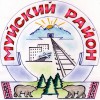 УФК по Республике БурятияОТДЕЛЕНИЕ-НБ РЕСПУБЛИКА БУРЯТИЯ Г.УЛАН-УДЭР/с 40204810200000000018БИК 048142001, ИНН 0313001732 КПП 031301001“”20г.г.(место составления акта)(дата составления акта)(дата составления акта)(дата составления акта)(дата составления акта)(дата составления акта)(дата составления акта)№“”20г. счас.мин. дочас.мин. Продолжительность“”20г.№  
п/пСодержание предписанияСрок исполненияОснование (ссылка на нормативный правовой акт)234123Разработка (утверждение) ежегодного плана проведения плановых проверокРазработка (утверждение) ежегодного плана проведения плановых проверокРазработка (утверждение) ежегодного плана проведения плановых проверокРазработка (утверждение) ежегодного плана проведения плановых проверокРазработка (утверждение) ежегодного плана проведения плановых проверокПоступление заявление о проверкеПоступление заявление о проверкеПодготовка и проведение плановой проверкиПодготовка и проведение плановой проверкиПодготовка и проведение плановой проверкиПроведение внеплановой проверкиПроведение внеплановой проверкиОформления результатов проверокОформления результатов проверокОформления результатов проверокОформления результатов проверокОформления результатов проверокПринятие мер по результатам проведенной проверкиПринятие мер по результатам проведенной проверкиПринятие мер по результатам проведенной проверкиПринятие мер по результатам проведенной проверкиПринятие мер по результатам проведенной проверки